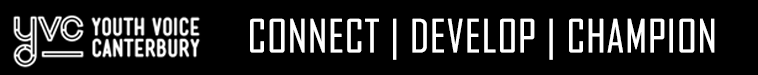 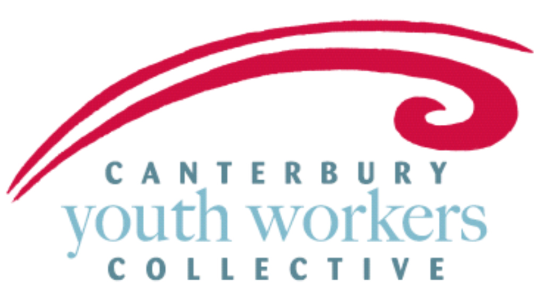 Youth Voice Canterbury CoordinatorJob ApplicationThanks for your interest in the Youth Voice Canterbury Coordinator position. Please note the Youth Voice Canterbury sits under the Canterbury Youth Workers' Collective.  Please fill out the form below and send your completed application to haven@youthvoicecanterbury.org.nz Name: Address: Phone:  (Hm) (Wk) (Mbl) Email: What attracted you to apply for this position?What do you know about Youth Voice Canterbury and/or the Canterbury Youth Workers Collective?What do you know about Youth Work in Canterbury?What knowledge do you have of key stakeholders in the youth sector in Canterbury?Please outline the skills that you have that are necessary for this role:Please outline the personal attributes/qualities you have for this role:Please give evidence of your ability to work unsupervised:Have you worked in a team previously?  If so, please give examplesPlease indicate those you have used and are familiar with:Microsoft Office SuiteFacebook (or other social media)Weebly (or other web design programmes) Mailchimp (or other email marketing service)Do you have a criminal record?  Yes/NoIf yes, please give detailsDo you consent to a Police check? Yes/NoDo you have any medical conditions or other reasons which may affect your ability to work for Youth Voice Canterbury in this position?  Yes/noIf yes please elaborateIs there any other information you wish to add?DECLARATION OF HONESTY To the best of my knowledge I believe that I have provided a true and accurate account on all of the questions I have answered.  Signed:                                                                                Date:Thank you for filling out this application form.   Please return this application, along with your CV to Canterbury Youth Workers Collective, PO Box 3270, Christchurch or haven@youthvoicecanterbury.org.nz  Applications close 5pm Wednesday 13th June 2018